La facture et les coefficients multiplicateursAtelier 1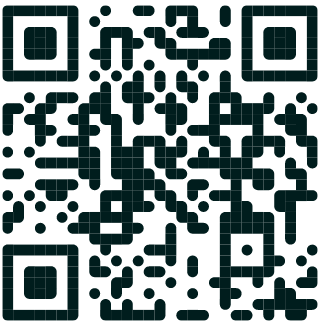 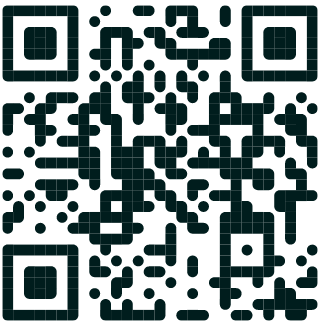 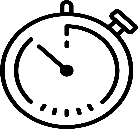 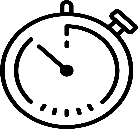 Trouver le coefficient multiplicateur et le nouveau PU le plus rapidement possible !  En renseignant la page web « Coefficient 1 »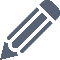 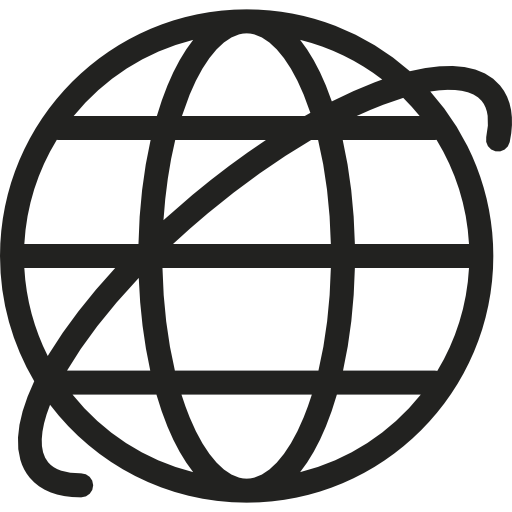   En reportant les valeurs trouvées sur ce documentMon atelier pour apprendre àCalculer un coefficient d’augmentation ou de diminutionCalculer un PU coefficientéAugmentation ou diminution de tarifen pourcentageFamille instruments à cordes : + 2 %Famille percussions : - 3 %Famille instruments à vent : + 1 %Famille claviers : - 5 %Famille accessoires : - 4 % Famille batteries : + 3 %Famille partitions : - 2 %RÉF.FAMILLEDÉSIGNATIONANCIEN PU HTCOEF.%DÉTAIL DES CALCULSNOUVEAU PU HT01GUI02Instruments à cordesGuitare électrique mockingbird1 469,9001GUI05Instruments à cordesBasse électro-acoustique119,9002PER05PercussionsBongos player's bois naturel49,9002PER06PercussionsBongos custom deluxe89,9003VEN01Instruments à ventFlûte à bec baroque179,9003VEN04Instruments à ventSaxophone ténor489,9004CLA04ClaviersPiano droit 88 touches889,9004CLA05ClaviersPiano de concert46 990,9005ACC04AccessoiresSiège clavier et guitariste59,9005ACC06AccessoiresMétronome Wittner sonnerie acajou49,9006BAT01BatteriesCaisse clear Pearl389,9006BAT02BatteriesBatterie Gottelieb Basix279,9007PAR03PartitionsMéthodes approfondies de batterie19,9007PAR05PartitionsPartitions de chants29,90